Ovarian/Uterine Cancer (OvUtCa) Phenotype Pseudo CodeKaiser Permanente Washington/University of Washington, eMERGE-3David Carrell, Gail Jarvik, Kathy LeppigUpdated: June 6th and June 7th, 2018
(edits since the 4/18/2018 version are in red)Contact informationQuestions about this phenotype definition should be directed to both of the following people:David Carrell, Investigator, KPW (carrell.d@ghc.org)Aaron Scroll, Project Manager, KPW (scroll.a@ghc.org)BackgroundOvarian cancer is a type of cancer that begins in the ovaries. Women have two ovaries, one on each side of the uterus. The ovaries — each about the size of an almond — produce eggs (ova) as well as the hormones estrogen and progesterone.An estimated 222,060 women in the United States were living with ovarian cancer in 2014.  Median age at diagnosis is 63.  Lifetime risk of developing ovarian cancer is approximately one in 80, and lifetime risk of dying from the disease is approximately one in 110.Ovarian cancer often goes undetected until it has spread within the pelvis and abdomen. At this late stage, ovarian cancer is more difficult to treat and is frequently fatal. Early-stage ovarian cancer, in which the disease is confined to the ovary, is more likely to be treated successfully.Surgery and chemotherapy are generally used to treat ovarian cancer.ReferencesPatient Care and Health Information, Diseases and Conditions: Ovarian Cancer.  Mayo Clinic.  Rochester, MN.  https://www.mayoclinic.org/diseases-conditions/ovarian-cancer/symptoms-causes/syc-20375941. Accessed March 5, 2018.SEER Cancer Stat Facts: Ovarian Cancer.  National Cancer Institute.  Bethesda, MD, http://seer.cancer.gov/statfacts/html/ovary.html. Accessed March 5, 2018.About Ovarian Cancer: Statistics.  Ovarian Cancer Research Fund Alliance.  New York, NY.  https://ocrfa.org/patients/about-ovarian-cancer/statistics.  Accessed March 5, 2018.Useful DefinitionsThe following definitions are useful:Diagnoses:Endometrial cancer: cancer of the lining of the uterusProcedures:Hysterectomy: surgical removal of the uterusSubtotal hysterectomy: removal of the uterus, leaving the cervix in situ (synonym: supracervical hysterectomy)Total hysterectomy: surgical removal of the uterus and cervix, with or without oophorectomyOophorectomy: surgical removal of an ovary or ovariesSalpingectomy: removal of a fallopian tube or fallopian tubesSalpingo-oophorectomy: removal of an ovary together with the fallopian tubeBilateral salpingo-oophorectomy: removal of both ovaries together with the fallopian tubesOverview of operational definition and censoring measuresThis phenotype used demographic, diagnosis and surgical procedure information to identify subjects qualifying as controls or cases, and to exclude subjects not qualified to be a control or a case.  Care must be taken in identifying qualifying diagnosis codes; some diagnosis code matches must match at least the initial characters of the code (represented as a character string) while other diagnosis codes must match the exact string, including its length and sequence of characters.  This is because some diagnosis codes may appear in a local research database with fewer than the standard number of characters, and if this occurs, we want to identify those instances as such and exclude them.  The tables of codes indicate when exact matching is required.To avoid rule-out codes we sometimes require diagnoses to satisfy a rule of “2/30,” by which we mean any of a group of diagnosis codes (where groups are identified by descriptors in column G of Table X) must appear at least twice over a period of at least 30 days.  Note that when applying this 2/30 rule only codes of the same subgroup qualify for satisfying the 2/30 rule.  For example, a patient with diagnosis codes including C57.00 (Table 1 row 18) on 4/1/2010 and C57.01 (Table 1 row 19) on 5/1/2010 would qualify by this rule because these two codes are at least 30 days apart and, though different, are both in the Cancer type group “Fallopian” as indicated by the descriptor in Table 1 column G.  However, if this patient’s code on 5/1/2010 had been C56.9 (Table 1 row 16) the 2/30 rule would not have been met because C56.9 belongs to Cancer type group “Ovarian” (Table 1 column G) and the 4/1/2010 code belongs to Cancer type group “Fallopian” which are not the same.Note that each subject qualifying as a case may qualify for one of more types of the cancers of interest (i.e., cancers of the ovary, uterus, fallopian tube, peritoneum, or endometrium).  Flag variables are created for each cancer type to indicate the types for which each case qualifies, and if so the earliest date thereof.Both cases and controls may undergo surgical procedures that result in the remove of organs that alter their risk of the cancers of interest.  For example, if a woman has both of her fallopian tubes surgically removed, the fallopian tubes can no longer be a source of new neoplasms.  For this reason we require tracking for each case or control whether such procedures occurred, and if so the earliest date thereof.  These dates are used as censoring dates in analyses to adjust for time when a subject was not at risk of a particular type of cancer because of the absence of relevant organs.  We also record each subject’s age as of the last date of known follow-up (for both cases and controls), to censor analyses with respect to cancers that may occur after last follow up.Data modalitiesData modalities used to operationalize this phenotype include:DemographicsDiagnosesSurgical proceduresLaboratory measuresMedicationsFlow diagramA flow diagram illustrating the logic used to identify controls and cases (and exclude other subjects) is provided in Figure 1.Case definitionGenerally, to qualify as a case for this phenotype a subject must be a woman, have a diagnosis of a qualifying cancer (ovarian, uterine, peritoneal, fallopian, or endometrial) and have no evidence of any malignant neoplasms of other specific tissues of or adjacent to the reproductive organs.  Once a case has been identified she must be categorized according to whether she has ever had each of the five qualifying cancer types.  Additionally, cases must be evaluated further to determine if they have received any of a specific set of surgical procedures.To qualify as a case a subject must satisfy each of the following criteria:Sex is female.Have diagnoses associated with encounters occurring ≥30 days apart (a rule of “2/30”) for any specific ICD 9 or ICD 10 code represented in columns B and C of Table 1 that belong to the same Cancer type (represented by descriptors in Table 1 column G).  By this we mean the 2/30 rule must be satisfied for a specific code.  Thus, two occurrences of ICD 10 code C56.1 ≥30 days apart would satisfy this criterion, but a single occurrence of C56.1 (“Malignant neoplasm of right ovary”) combined with a single occurrence of code C57.0 (“Malignant neoplasm of fallopian tube”) would not.  This rule is intended to avoid misinterpreting two separate rule-out diagnoses as evidence of a confirmed cancer diagnosis.  Please pay close attention to the footnotes in Table 1 for details about rules for determining when diagnosis codes from your subjects’ data are considered to match those specified in Table 1.Does not have any diagnoses in column E of Table 1.  Any single instance of any of the codes in column E disqualifies a subject as a case.Subjects meeting the above case definition must be classified according to each of the following binary indicators:Ever satisfied criterion for ovarian cancer per column G in Table 1.Age at date of earliest known ovarian cancer.Ever satisfied criterion for uterine cancer per column G in Table 1.Age at date of earliest known uterine cancer.Ever satisfied criterion for fallopian cancer per column G in Table 1.Age at date of earliest known fallopian cancer.Ever satisfied criterion for peritoneal cancer per column G in Table 1.Age at date of earliest known peritoneal cancer.Ever satisfied criterion for endometrial cancer per column G in Table 1.Age at date of earliest known endometrial cancer.Control definitionGenerally, to qualify as a control for this phenotype a subject must be a woman and never have received a diagnosis of any of several specific cancers, including all cancers used to identify phenotype-defined cancer cases plus other cancers.  Additionally, controls must be evaluated further to determine if they were ever known to have received any of a specific set of surgical procedures that censor their contribution to the data set as a control.To qualify as a control a subject must satisfy both of the following criteria:Sex is female.Never know to have received a diagnosis of cancer represented by any of the ICD-9 or ICD-10 codes in column F in Table 1.  Additionally, the following information must be assembled for each control to determine whether and if so when her contribution to study data must be censored because she received a hysterectomy, oophorectomy and/or salpingectomy surgical procedure.  The earliest date of each type of surgical procedure will be determined used during analyses to censor a control subject’s contribution to the data.  A pair of measures will be operationalized for each type of surgical procedure:For hysterectomy procedures:Ever versus never known to have received a hysterectomy as evidenced by the presence of ≥1 of the procedure codes listed in column D in Table 2.Age at date of earliest known hysterectomy.For oophorectomy procedures:Ever versus never known to have received an oophorectomy as evidenced by the presence of ≥1 of the procedure codes listed in column E in Table 2.Age at date of earliest known oophorectomy.For salpingectomy procedures:Ever versus never known to have received a salpingectomy as evidenced by the presence of ≥1 of the procedure codes listed in column F in Table 2.Age at date of earliest known salpingectomy.Information about age at last known contact with the healthcare system or date of death must also be recorded for each control.The above information, along with other information to be used as covariates in analyses, is specified in the accompanying data dictionary.Covariate dataOperational definitions of study covariates are defined in the accompanying data dictionary available on PkeKB.org (with file name OV_UT_Ca_Data_Dictionary_YYYY_MM_DD.csv).  Covariate measure names and descriptions from the data dictionary are provided in Table C below for convenience.  Covariates include measures of weight, history of selected other cancers, history of selected procedures, exposure to selected pharmacological therapies, history of selected diseases, history of selected laboratory measures and other covariates.  Detailed specifications for operationalizing each covariate is provided in the data dictionary, which references Tables 3 through 11 in this document.Chart validation at the primary and secondary study sitesManual chart review of representative samples of subjects’ charts will be used to estimate positive predictive value (PPV) for “case-ness” and “control-ness.”  Calculations of PPV will be based on whether the phenotype algorithm correctly identified the subject as a case or a control.  Secondary validation outcomes include the date on which a case qualifies as a case (by sub-type of cancer), the date on which a case or a control has a risk-altering surgical procedure (described above), and the end of follow up date.  Secondary validation outcomes will be recorded and shared with the primary study site.Flow diagram of phenotype logic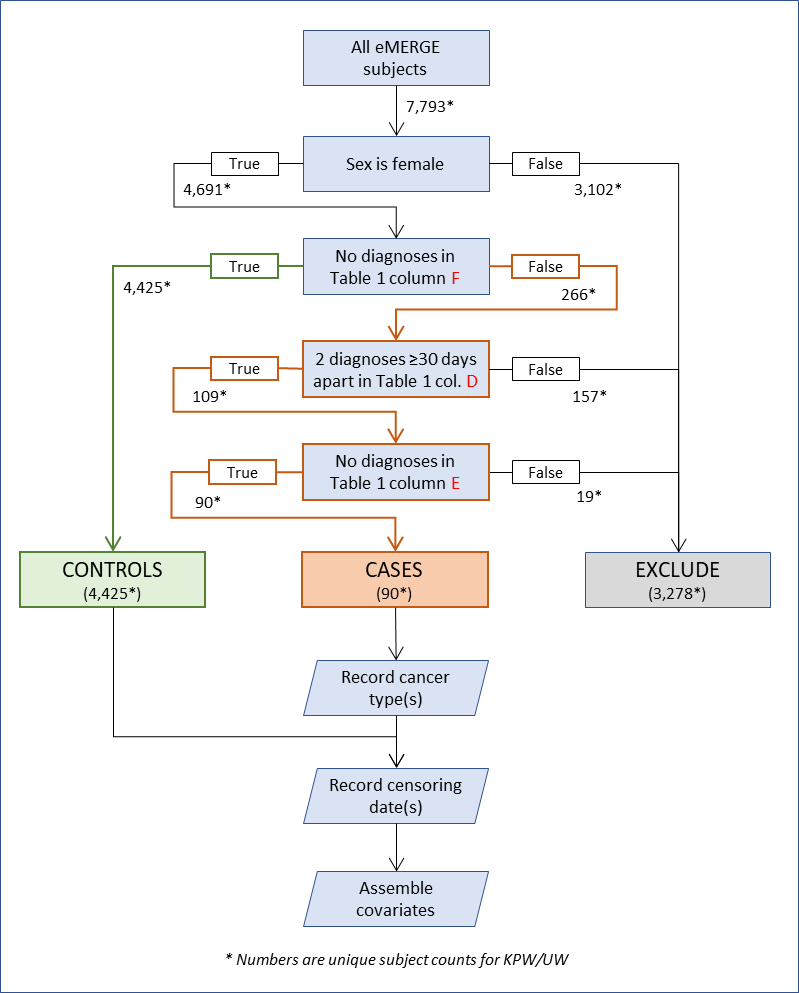 Figure 1.	Flow diagram of logic for identifying subjects who are controls, cases, or excluded from the ovarian/uterine cancer phenotype (with Table 1 column labels updated 3/9/2018).Table 1.  Codes used to identify and classify cases and controlsTable 2.  Codes for characterizing cases and determining censoring datesTable 3.  Codes for measuring benign tumorsTable 4.  Codes for measuring breast, GI, and pancreatic cancersTable 5.  Codes for measuring tubal ligationTable 6.  Rules and codes for measuring cancer antigen 125Table 7.  Rules and codes for measuring HPVTable 8.  Rules and codes for measuring tamoxifen exposureTable 9.  Rules and codes for measuring oral contraceptive exposureTable 10.  Rules and codes for measuring IUD exposureTable 11.  Rules and codes for measuring MHT exposureTable C. Covariates as defined in the accompanying data dictionary (available on the PheKB Web site).Table C. Covariates as defined in the accompanying data dictionary (available on the PheKB Web site).Covariate nameCovariate descriptioneMERGEidUnique eMERGE person identifierCase_ControlCase control status (as defined by pseudo code OV_CA_Pseudo_Code_YYYY_MM_DD.docx and its Table 1)Case_Ever_OV_CaEver qualified as case for OVARIAN cancer (per pseudo code Table 1)Case_Age_OV_CaAge (integer years) when first qualified as a case for OVARIAN cancerCase_Ever_UT_CaEver qualified as case for UTERINE cancer (per pseudo code Table 1)Case_Age_UT_CaAge (integer years) when first qualified as a case for UTERINE cancerCase_Ever_PERIT_CaEver qualified as case for PERITONEAL cancer (per pseudo code Table 1)Case_Age_PERIT_CaAge (integer years) when first qualified as a case for PERITONEAL cancerCase_Ever_FALLO_CaEver qualified as case for FALLOPIAN cancer (per pseudo code Table 1)Case_Age_FALLO_CaAge (integer years) when first qualified as a case for FALLOPIAN cancerCase_Ever_ENDOM_CaEver qualified as case for ENDOMETRIAL cancer (per pseudo code Table 1)Case_Age_ENDOM_CaAge (integer years) when first qualified as a case for ENDOMETRIAL cancerAge_Ptype_Cancer_FreeFor CASES this is the age (integer years) at the subject's last birthday before qualifying as a case per pseudo code Table 1 (i.e., the minimum of the Case_Age… measures for cases); for CONTROLS this is age (integer years) at last known follow-upWeight_kg_Ptype_Ca_Free_LastWeight in kilograms at Age_Ptype_Cancer_Free (using the earliest available measurement at that age; if not available, use the most recent preceding measurement)Height_m_Ptype_Ca_Free_LastHeight in meters at Age_Ptype_Cancer_Free (using the earliest available measurement at that age; if not available, use the most recent preceding measurement)BMI_Ptype_Ca_Free_LastBody Mass Index (BMI) at Age_Ptype_Cancer_Free (using the earliest available measurement at that age; if not available, use the most recent preceding measurement)CA125_Above_Normal_EverEver known to have a measurement in blood serum for cancer antigen 125 (CA125) that was above the relevant local lab's normal high thresholdCA125_Quotient_MaxAcross all available CA125 lab measurements for this subject, this measure captures the MAXIMUM value calculated when dividing the measured CA125 lab value by the normal high value associated with that particular measurement (note that normal high values may vary from one CA125 measurement to the next, that this measure identifies a subject's highest CA125 measurement relative to its benchmark, and that this measure is meaningful whether the measured CA125 value is above or below the normal high value)CA125_Measured_ValueFor the subject's lab measurement that determined CA125_Quotient_Max, the measured cancer antigen 125 (CA125) value in units per milliliter (U/mL) from blood serumCA125_Normal_High_ValueFor the subject's lab measurement that determined CA125_Quotient_Max, the normal high threshold associated with that lab measurement (also in units per milliliter [U/mL] from blood serum)CA125_Above_Normal_AgeSubject's age (integer years) when measure CA125_Above_Normal_Ever was first set to 1 = YesUS_Lower_Abdo_EverEver known to have received an ultrasound imaging procedure of the lower abdomen (includes CPT codes 76700, 76705, 76706, 76770, or 76775 and HCPCS codes C9744 or C9455)US_Lower_Abdo_Age_AtEarliest age at which an ultrasound imaging procedure of the lower abdomen was performed (i.e., when US_Lower_Abdo_Ever was first set  = 1)Diabetes_Dx_EverEver known to have been diagnosed with Type 2 Diabetes (ICD-9 250.* or ICD-10 E11.*) followed by another diagnosis code from the same set 30-730 days later (a rule-of-two)Diabetes_Dx_AgeEarliest age at which Diabetes_Dx = 1 (integer years)Diabetes_T2_eMERGE_PtypePhenotype status as determined by the eMERGE Type 2 Diabetes Mellitus phenotype (PheKB ID = 18), if available (indicate missing if not assessed; see VALUES column in this data dictionary)Benign_Ut_Tumor_EverEver known to have been diagnosed with a leiomyoma or benign uterine neoplasms (as defined in Table 3 of the pseudo code document); any single occurrence of such a diagnosis qualifiesBenign_Ut_Tumor_AgeEarliest age at which Benign_Ut_Tumor_Ever = 1 (integer years)Oral_Contra_Expos_16_30Number of years with any dispensings of oral contraceptives (as defined in Table 9 of the pseudo code document) while age 16-30 (each year spans birthday +365 days)Years_Outpat_Encs_16_30As evidence of health system contact, number of years with outpatient encounters while age 16-30 (each year spans birthday +365 days)Oral_Contra_Expos_31_45Number of years with any dispensings of oral contraceptives (as defined in Table 9 of the pseudo code document) while age 31-45 (each year spans birthday +365 days)Years_Outpat_Encs_31_45As evidence of health system contact, number of years with outpatient encounters while age 31-45 (each year spans birthday +365 days)Oral_Contra_Earliest_AgeEarliest age (integer years) with any dispensings of oral contraceptives (as defined in Table 9 of the pseudo code document) MHT_Estrogen_Expos_45_49Number of calendar quarters with any dispensing of menopausal hormone therapy (MHT) containing ESTROGEN (as defined by Rule A in Table 11 of the pseudo code document) while age 45-49MHT_Progest_Expos_45_49Number of calendar quarters with any dispensings of  menopausal hormone therapy (MHT) containing PROGESTERONE (as defined by Rule B in Table 11 of the pseudo code document) while age 45-49Oral_Contra_Expos_45_49Number of calendar quarters with any dispensings of oral contraceptives (as defined in Table 9 of the pseudo code document) while age 45-49Years_Outpat_Encs_45_49As evidence of health system contact, number of years with outpatient encounters while age 45-49 (each year spans birthday +365 days)MHT_Estrogen_Expos_50_54Number of calendar quarters with any dispensings of menopausal hormone therapy (MHT) containing ESTROGEN (as defined by Rule A in Table 11 of the pseudo code document) while age 50-54MHT_Progest_Expos_50_54Number of calendar quarters with any dispensings of menopausal hormone therapy (MHT) containing PROGESTERONE (as defined by Rule B in Table 11 of the pseudo code document) while age 50-54Oral_Contra_Expos_50_54Number of calendar quarters with any dispensings of oral contraceptives (as defined in Table 9 of the pseudo code document) while age 50-54Years_Outpat_Encs_50_54As evidence of health system contact, number of years with outpatient encounters containing age 50-54 (each year spans birthday +365 days)MHT_Estrogen_Expos_55_plusNumber of calendar quarters with any dispensings of  menopausal hormone therapy (MHT) containing ESTROGEN (as defined by Rule A in Table 11 of the pseudo code document) while age 55 or olderMHT_Progest_Expos_55_plusNumber of calendar quarters with any dispensings of  menopausal hormone therapy (MHT) containing PROGESTERONE (as defined by Rule B in Table 11 of the pseudo code document) while age 55 or olderOral_Contra_Expos_55_plusNumber of calendar quarters with any dispensings of oral contraceptives (as defined in Table 9 of the pseudo code document) while age 55 or olderYears_Outpat_Encs_55_64As evidence of health system contact, number of years with outpatient encounters while age 55-64 (each year spans birthday +365 days); note this measure intentionally covers 10 yearsBr_Ca_Dx_EverEver known to have been diagnosed with breast cancer (as defined in Table 4 of the pseudo code document) followed by another diagnosis code from the same set 30-730 days later (a rule-of-two)Br_Ca_Dx_AgeEarliest age at which Br_Ca_Dx_Ever = 1 (integer years)Lower_GI_Ca_EverEver known to have been diagnosed with a cancer of the LOWER gastrointestinal tract (as defined in Table 4 of the pseudo code document) followed by another diagnosis code from the same set 30-730 days later (a rule-of-two)Lower_GI_Ca_AgeEarliest age at which Lower_GI_Ca_Ever = 1 (integer years)Other_GI_Ca_EverEver known to have been diagnosed with any OTHER (non-lower) gastrointestinal tract cancer (as defined in Table 4 of the pseudo code document) followed by another diagnosis code from the same set 30-730 days later (a rule-of-two)Other_GI_Ca_AgeEarliest age at which Other_GI_Ca_Ever = 1 (integer years)Panc_Ca_Dx_EverEver known to have been diagnosed with pancreatic cancer (as defined in Table 4 of the pseudo code document) followed by another diagnosis code from the same set 30-730 days later (a rule-of-two)Panc_Ca_Dx_AgeEarliest age at which Panc_Ca_Dx_Ever = 1 (integer years)Polys_Ov_Synd_Dx_EverEver known to have been diagnosed with polycystic ovarian syndrome (POS; ICD-9 256.4 or ICD-10 E28.2) followed by another diagnosis code from the same set 30-730 days later (a time-bounded rule-of-two)Polys_Ov_Synd_Dx_AgeEarliest age at which Polys_Ov_Synd_Dx_Ever = 1 (integer years)IUD_EverEver known to have used an intrauterine contraceptive device (IUD) as defined in Table 10 of the pseudo code documentIUD_AgeEarliest age at which IUD_Ever = 1 (integer years)Tamoxifen_EverEver known to have received the antineoplastic medication Tamoxifen, as defined in Table 8 of the pseudo code document; any single dispensing satisfies this definition of exposure.Tamoxifen_AgeEarliest age (in integer years) at which measure Tamoxifen_Ever (defined in this dictionary) was equal to 1Tubal_Ligation_EverEver known to have received a tubal ligation procedure (as defined in Table 5 of the pseudo code document); a single occurrence of any code listed in Table 5 satisfies this definitionTubal_Ligation_AgeEarliest age at which Tubal_Ligation_Ever = 1 (integer years)HPV_StatusHuman papillomavirus (HPV) infection status (always negative, ever positive, or not assessed/unknown as defined in Table 7 of the pseudo code document); positive HPV tests are defined as tests that satisfy the local institution's definition of positiveHPV_Status_AgeLatest age known to be HPV negative (i.e., age at first HPV positive test if HPV_Status=1, age at last HPV negative test if HPV_Status=0, or missing if HPV_Status=not assessed/unknown)Hysterect_EverEver known to have received a hysterectomy (as defined in Table 2 of the pseudo code document); a single occurrence of any code listed in Table 2 satisfies this defintionHysterect_AgeEarliest age at which Hysterect_Ever = 1 (integer years)Oophorect_EverEver known to have received an oophorectomy (as defined in Table 2 of the pseudo code document); a single occurrence of any code listed in Table 2 satisfies this defintionOophorect_AgeEarliest age at which Oophorect_Ever = 1 (integer years)Salpingect_EverEver known to have received a salpingectomy (as defined in Table 2 of the pseudo code document); a single occurrence of any code listed in Table 2 satisfies this defintionSalpingect_AgeEarliest age at which Salpingect_Ever = 1 (integer years)Table 1. Diagnosis codes used in determining eligibility of cases and controls for the KPW/UW ovarian/uterine cancer phenotype.Table 1. Diagnosis codes used in determining eligibility of cases and controls for the KPW/UW ovarian/uterine cancer phenotype.Table 1. Diagnosis codes used in determining eligibility of cases and controls for the KPW/UW ovarian/uterine cancer phenotype.Table 1. Diagnosis codes used in determining eligibility of cases and controls for the KPW/UW ovarian/uterine cancer phenotype.Table 1. Diagnosis codes used in determining eligibility of cases and controls for the KPW/UW ovarian/uterine cancer phenotype.Table 1. Diagnosis codes used in determining eligibility of cases and controls for the KPW/UW ovarian/uterine cancer phenotype.Table 1. Diagnosis codes used in determining eligibility of cases and controls for the KPW/UW ovarian/uterine cancer phenotype.Table 1. Diagnosis codes used in determining eligibility of cases and controls for the KPW/UW ovarian/uterine cancer phenotype.DescriptionDiagnosis code typeDiagnosis code typeCASES MUST have ≥2 of these codes from the same Cancer type (Col. G) ≥30 days apart:CASES must NOT have any of these:CONTROLS must NOT have any of these:Cancer typeDescriptionICD-09ICD-10CASES MUST have ≥2 of these codes from the same Cancer type (Col. G) ≥30 days apart:CASES must NOT have any of these:CONTROLS must NOT have any of these:Cancer typeRowCol. ACol. BCol. CCol. DCol. ECol. FCol. G1Malignant neoplasm of specified part of the peritoneum158.8*C48.1*XXPeritoneal2Malignant neoplasm of corpus uteri, except isthmus182 (a)
182.0*XXEndometrial3Malignant neoplasm of endometriumC54.1*XXEndometrial4Malignant neoplasm of uterus, part unspecified179*C55*XXUterine5Malignant neoplasm of myometriumC54.2*XXUterine6Malignant neoplasm of fundus uteriC54.3*XXUterine7Malignant neoplasm of corpus uteri, unspecifiedC54.9*XXUterine8Malignant neoplasm of isthmus182.1*XXUterine9Malignant neoplasm of corpus uteriC54 (a)
C54.0*XXUterine10Malignant neoplasm of other specified sites of body of uterus182.8*XXUterine11Malignant neoplasm of overlapping sites of corpus uteriC54.8*XXUterine12Malignant neoplasm of ovary and other uterine adnexa183 (a)XXOvarian13Malignant neoplasm of ovary183.0*XXOvarian14Malignant neoplasm of right ovaryC56.1*XXOvarian15Malignant neoplasm of left ovaryC56.2*XXOvarian16Malignant neoplasm of unspecified ovaryC56.9*XXOvarian17Malignant neoplasm of fallopian tube183.2*C57.0*XXFallopian18Malignant neoplasm of unspecified fallopian tubeC57.00*XXFallopian19Malignant neoplasm of right fallopian tubeC57.01*XXFallopian20Malignant neoplasm of left fallopian tubeC57.02*XXFallopian21Malignant neoplasm of cervix uteri181 (a)X22Malignant neoplasm of endocervix180.0*C53.0*X23Malignant neoplasm of exocervix180.1*C53.1*X24Malignant neoplasm of other specified sites of cervix180.8*X25Malignant neoplasm of overlapping sites of cervix uteriC53.8*X26Malignant neoplasm of cervix uteri, unspecified site180.9*C53.9*X27Malignant neoplasm of placenta181*C58*X28Malignant neoplasm of vagina184.0*C52*X29Malignant neoplasm of labia majora184.1*X30Malignant neoplasm of labium majusC51.0*X31Malignant neoplasm of labia minora184.2*X32Malignant neoplasm of labium minusC51.1*X33Malignant neoplasm clitoris184.3*C51.2*X34Malignant neoplasm of vulva, unspecified site184.4*X35Malignant neoplasm of overlapping sites of vulvaC51.8*X36Malignant neoplasm of vulva, unspecifiedC51.9*X37Benign neoplasm of ovary220 (a)X38Benign neoplasm of right ovaryD27.0*X39Benign neoplasm of left ovaryD27.1*X40Benign neoplasm of unspecified ovaryD27.9*X41Benign neoplasm of other female genital organs221 (a)X42Benign neoplasm of fallopian tube and uterine ligaments221.0*X43Benign neoplasm of uterine tubes and ligamentsD28.2*X44Benign neoplasm of vagina221.1*D28.1*X45Benign neoplasm of vulva221.2*D28.0*X46Benign neoplasm of other specified sites of female genital organs221.8*X47Benign neoplasm of other specified female genital organsD28.7*X48Benign neoplasm of female genital organ, site unspecified221.9*X49Benign neoplasm of female genital organ, unspecifiedD28.9*X50Malignant neoplasm of broad ligament of uterus183.3*XX51Malignant neoplasm of broad ligamentC57.1*XX52Malignant neoplasm of round ligament of uterus183.5*XX53Malignant neoplasm of round ligamentC57.2*XX54Malignant neoplasm of other specified sites of uterine adnexa183.8*XX55Malignant neoplasm of uterine adnexa, unspecified site183.9*C57.4*XX56Malignant neoplasm of other specified female genital organsC57.7*XX57Malignant neoplasm of overlapping sites of female genital organsC57.8*XX58Malignant neoplasm of female genital organ, unspecifiedC57.9*XX59Malignant neoplasm of parametrium183.4*C57.3*XX60Malignant neoplasm of other and unspecified female genital organs184 (a)XX61Malignant neoplasm of other specified sites of female genital organs184.8*XX62Malignant neoplasm of other specified female genital organsC57.7*XX63Malignant neoplasm of overlapping sites of female genital organsC57.8*XX64Malignant neoplasm of female genital organ, site unspecified184.9*C57.9*XX65Malignant neoplasm of abdomen195.2*C76.2*X66Malignant neoplasm of pelvis195.3*C76.3*X67Secondary malignant neoplasm of ovary198.6*C79.6*X68Secondary malignant neoplasm of genital organs198.82*C79.82*X69Personal hist. of malignant neoplasm of female genital organ, unspec. V10.40*Z85.40*X70Personal history of malignant neoplasm of cervix uteri V10.41*Z85.41*X71Personal history of malignant neoplasm of other parts of uterus V10.42*Z85.42*X72Personal history of malignant neoplasm of ovary V10.43*Z85.43*X73Personal hist. of malignant neoplasm of other female genital organs V10.44*Z85.44*X(a)  To qualify as a match the ICD code must have exactly these digits--no more and no fewer.(a)  To qualify as a match the ICD code must have exactly these digits--no more and no fewer.(a)  To qualify as a match the ICD code must have exactly these digits--no more and no fewer.(a)  To qualify as a match the ICD code must have exactly these digits--no more and no fewer.(a)  To qualify as a match the ICD code must have exactly these digits--no more and no fewer.(a)  To qualify as a match the ICD code must have exactly these digits--no more and no fewer.(a)  To qualify as a match the ICD code must have exactly these digits--no more and no fewer.(a)  To qualify as a match the ICD code must have exactly these digits--no more and no fewer.*  The asterisk to the right of a diagnosis code indicates any code beginning with the sequence to the left of the asterisk qualifies.*  The asterisk to the right of a diagnosis code indicates any code beginning with the sequence to the left of the asterisk qualifies.*  The asterisk to the right of a diagnosis code indicates any code beginning with the sequence to the left of the asterisk qualifies.*  The asterisk to the right of a diagnosis code indicates any code beginning with the sequence to the left of the asterisk qualifies.*  The asterisk to the right of a diagnosis code indicates any code beginning with the sequence to the left of the asterisk qualifies.*  The asterisk to the right of a diagnosis code indicates any code beginning with the sequence to the left of the asterisk qualifies.*  The asterisk to the right of a diagnosis code indicates any code beginning with the sequence to the left of the asterisk qualifies.*  The asterisk to the right of a diagnosis code indicates any code beginning with the sequence to the left of the asterisk qualifies.Translations between ICD-09-CM and ICD-10-CM was done using information from www.icd10data.com.Translations between ICD-09-CM and ICD-10-CM was done using information from www.icd10data.com.Translations between ICD-09-CM and ICD-10-CM was done using information from www.icd10data.com.Translations between ICD-09-CM and ICD-10-CM was done using information from www.icd10data.com.Translations between ICD-09-CM and ICD-10-CM was done using information from www.icd10data.com.Translations between ICD-09-CM and ICD-10-CM was done using information from www.icd10data.com.Translations between ICD-09-CM and ICD-10-CM was done using information from www.icd10data.com.Translations between ICD-09-CM and ICD-10-CM was done using information from www.icd10data.com.Source: \\Groups\Data\CTRHS\eMERGE_III\PROGRAMMING\OV_CA_phenotype\OV_CA_Pseudo_Code_TABLES_2018_03_04.xlsxSource: \\Groups\Data\CTRHS\eMERGE_III\PROGRAMMING\OV_CA_phenotype\OV_CA_Pseudo_Code_TABLES_2018_03_04.xlsxSource: \\Groups\Data\CTRHS\eMERGE_III\PROGRAMMING\OV_CA_phenotype\OV_CA_Pseudo_Code_TABLES_2018_03_04.xlsxSource: \\Groups\Data\CTRHS\eMERGE_III\PROGRAMMING\OV_CA_phenotype\OV_CA_Pseudo_Code_TABLES_2018_03_04.xlsxSource: \\Groups\Data\CTRHS\eMERGE_III\PROGRAMMING\OV_CA_phenotype\OV_CA_Pseudo_Code_TABLES_2018_03_04.xlsxSource: \\Groups\Data\CTRHS\eMERGE_III\PROGRAMMING\OV_CA_phenotype\OV_CA_Pseudo_Code_TABLES_2018_03_04.xlsxSource: \\Groups\Data\CTRHS\eMERGE_III\PROGRAMMING\OV_CA_phenotype\OV_CA_Pseudo_Code_TABLES_2018_03_04.xlsxSource: \\Groups\Data\CTRHS\eMERGE_III\PROGRAMMING\OV_CA_phenotype\OV_CA_Pseudo_Code_TABLES_2018_03_04.xlsxTable 2. Procedure codes used in the ovarian cancer phenotype for characterizing cases and determining censoring dates for controls.  Any single instance of a code is considered evidence of the procedure/condition.Table 2. Procedure codes used in the ovarian cancer phenotype for characterizing cases and determining censoring dates for controls.  Any single instance of a code is considered evidence of the procedure/condition.Table 2. Procedure codes used in the ovarian cancer phenotype for characterizing cases and determining censoring dates for controls.  Any single instance of a code is considered evidence of the procedure/condition.Table 2. Procedure codes used in the ovarian cancer phenotype for characterizing cases and determining censoring dates for controls.  Any single instance of a code is considered evidence of the procedure/condition.Table 2. Procedure codes used in the ovarian cancer phenotype for characterizing cases and determining censoring dates for controls.  Any single instance of a code is considered evidence of the procedure/condition.Table 2. Procedure codes used in the ovarian cancer phenotype for characterizing cases and determining censoring dates for controls.  Any single instance of a code is considered evidence of the procedure/condition.SourceCodeDescriptionHyster-ectomyOopher-ectomySalping-ectomyCol. ACol. BCol. CCol. DCol. ECol. FCPT51925Closure of vesicouterine fistula; with hysterectomyXCPT56308Laparoscopy, surgical; with vaginal hysterectomy with or without removal of tube(s), with or without removal of ovary(s) (laparoscopic assisted vaginal hysterectomy)XXXCPT58150Total abdominal hysterectomy (corpus and cervix), with or without removal of tube(s), with or without removal of ovary(s);XCPT58152Total abdominal hysterectomy (corpus and cervix), with or without removal of tube(s), with or without removal of ovary(s); with colpo-urethrocystopexy (e.g., Marshall-Marchetti-Krantz, Burch)XCPT58180Supracervical abdominal hysterectomy (subtotal hysterectomy), with or without removal of tube(s), with or without removal of ovary(s)XCPT58200Total abdominal hysterectomy, including partial vaginectomy, with para-aortic and pelvic lymph node sampling, with or without removal of tube(s), with or without removal of ovary(s)XCPT58210Radical abdominal hysterectomy, with bilateral total pelvic lymphadenectomy and para-aortic lymph node sampling (biopsy), with or without removal of tube(s), with or without removal of ovary(s)XCPT58240Pelvic exenteration for gynecologic malignancy, with total abdominal hysterectomy or cervicectomy, with or without removal of tube(s), with or without removal of ovary(s), with removal of bladder andXCPT58260Vaginal hysterectomy, for uterus 250 g or less;XCPT58262Vaginal hysterectomy, for uterus 250 g or less; with removal of tube(s), and/or ovary(s)XCPT58263Vaginal hysterectomy, for uterus 250 g or less; with removal of tube(s), and/or ovary(s), with repair of enteroceleXCPT58267Vaginal hysterectomy, for uterus 250 g or less; with colpo-urethrocystopexy (Marshall-Marchetti-Krantz type, Pereyra type) with or without endoscopic controlXCPT58270Vaginal hysterectomy, for uterus 250 g or less; with repair of enteroceleXCPT58275Vaginal hysterectomy, with total or partial vaginectomy;XCPT58280Vaginal hysterectomy, with total or partial vaginectomy; with repair of enteroceleXCPT58285Vaginal hysterectomy, radical (Schauta type operation)XCPT58290Vaginal hysterectomy, for uterus greater than 250 g;XCPT58291Vaginal hysterectomy, for uterus greater than 250 g; with removal of tube(s) and/or ovary(s)XCPT58292Vaginal hysterectomy, for uterus greater than 250 g; with removal of tube(s) and/or ovary(s), with repair of enteroceleXCPT58293Vaginal hysterectomy, for uterus greater than 250 g; with colpo-urethrocystopexy (Marshall-Marchetti-Krantz type, Pereyra type) with or without endoscopic controlXCPT58294Vaginal hysterectomy, for uterus greater than 250 g; with repair of enteroceleXCPT58541Laparoscopy, surgical, supracervical hysterectomy, for uterus 250 g or less;XCPT58542Laparoscopy, surgical, supracervical hysterectomy, for uterus 250 g or less; with removal of tube(s) and/or ovary(s)XCPT58543Laparoscopy, surgical, supracervical hysterectomy, for uterus greater than 250 g;XCPT58544Laparoscopy, surgical, supracervical hysterectomy, for uterus greater than 250 g; with removal of tube(s) and/or ovary(s)XCPT58548Laparoscopy, surgical, with radical hysterectomy, with bilateral total pelvic lymphadenectomy and para-aortic lymph node sampling (biopsy), with removal of tube(s) and ovary(s), if performedXCPT58550Laparoscopy, surgical, with vaginal hysterectomy, for uterus 250 g or less;XCPT58552Laparoscopy, surgical, with vaginal hysterectomy, for uterus 250 g or less; with removal of tube(s) and/or ovary(s)XCPT58553Laparoscopy, surgical, with vaginal hysterectomy, for uterus greater than 250 g;XCPT58554Laparoscopy, surgical, with vaginal hysterectomy, for uterus greater than 250 g; with removal of tube(s) and/or ovary(s)XCPT58570Laparoscopy, surgical, with total hysterectomy, for uterus 250 g or less;XCPT58571Laparoscopy, surgical, with total hysterectomy, for uterus 250 g or less; with removal of tube(s) and/or ovary(s)XCPT58572Laparoscopy, surgical, with total hysterectomy, for uterus greater than 250 g;XCPT58573Laparoscopy, surgical, with total hysterectomy, for uterus greater than 250 g; with removal of tube(s) and/or ovary(s)XCPT58951Resection (initial) of ovarian, tubal or primary peritoneal malignancy with bilateral salpingo-oophorectomy and omentectomy; with total abdominal hysterectomy, pelvic and limited para-aortic lymphadenXXXCPT58953Bilateral salpingo-oophorectomy with omentectomy, total abdominal hysterectomy and radical dissection for debulking;XXXCPT58954Bilateral salpingo-oophorectomy with omentectomy, total abdominal hysterectomy and radical dissection for debulking; with pelvic lymphadenectomy and limited para-aortic lymphadenectomyXXXCPT58956Bilateral salpingo-oophorectomy with total omentectomy, total abdominal hysterectomy for malignancyXXXCPT59135Surgical treatment of ectopic pregnancy; interstitial, uterine pregnancy requiring total hysterectomyXCPT59525Subtotal or total hysterectomy after cesarean delivery (List separately in addition to code for primary procedure)XICD9-CM65.41Salpingo-oophorectomy, unilateral by laparoscopeXXICD9-CM65.49Salpingo-oophorectomy, unilateralXXICD9-CM65.61Salpingo-oophorectomy, bilateral (same operative episode)XXICD9-CM65.62Salpingo-oophorectomy, bilateral, remaining or solitary tube and ovaryXXICD9-CM65.63Salpingo-oophorectomy, bilateral (same operative episode), laparoscopicXXICD9-CM65.64Salpingectomy, remaining or solitary tube, with ovary, laparoscopicXXICD9-CM68.3Subtot abd hysterectomyXICD9-CM68.39Subtot abd hyst NEC&NOSXICD9-CM68.4Total abd hysterectomyXICD9-CM68.5Vaginal hysterectomyXICD9-CM68.59Vag hyst NEC & NOSXICD9-CM68.6Radical abd hysterectomyXICD9-CM68.69Rad abd hyst NEC & NOSXICD9-CM68.7Radical vag hysterectomyXICD9-CM68.79Rad vag hyst NEC & NOSXICD9-CM68.9Other & unspecified hysterectomyXICD9-CM65.3*Unilateral oophorectomyXICD9-CM65.4*Salpingo-oophorectomy, unilateralXXICD9-CM65.5*Bilateral oophorectomyXICD9-CM65.6*Bilat salpingo-oophorectomyXXICD9-CMV88.01Acquired absence of both cervix and uterusXICD9-CMV88.02Acquired absence of uterus with remaining cervical stumpX* The asterisk to the right of a diagnosis code indicates any code beginning with the sequence to the left of the asterisk qualifies.* The asterisk to the right of a diagnosis code indicates any code beginning with the sequence to the left of the asterisk qualifies.* The asterisk to the right of a diagnosis code indicates any code beginning with the sequence to the left of the asterisk qualifies.* The asterisk to the right of a diagnosis code indicates any code beginning with the sequence to the left of the asterisk qualifies.* The asterisk to the right of a diagnosis code indicates any code beginning with the sequence to the left of the asterisk qualifies.* The asterisk to the right of a diagnosis code indicates any code beginning with the sequence to the left of the asterisk qualifies.Table 3. Diagnoses of specific leiomyomas and benign uterine neoplasms are used to operationalize covariates.  These codes were also used in the primary and secondary study sites during phenotype development and validation.  Any single occurrence of these codes satisfies the definition (see the accompanying data dictionary).Table 3. Diagnoses of specific leiomyomas and benign uterine neoplasms are used to operationalize covariates.  These codes were also used in the primary and secondary study sites during phenotype development and validation.  Any single occurrence of these codes satisfies the definition (see the accompanying data dictionary).Table 3. Diagnoses of specific leiomyomas and benign uterine neoplasms are used to operationalize covariates.  These codes were also used in the primary and secondary study sites during phenotype development and validation.  Any single occurrence of these codes satisfies the definition (see the accompanying data dictionary).Table 3. Diagnoses of specific leiomyomas and benign uterine neoplasms are used to operationalize covariates.  These codes were also used in the primary and secondary study sites during phenotype development and validation.  Any single occurrence of these codes satisfies the definition (see the accompanying data dictionary).Diagnosis descriptionDiagnosis descriptionDiagnosis code typeDiagnosis code typeDiagnosis descriptionDiagnosis descriptionICD-9ICD-10Row #Col. ACol. BCol. C1Intramural leiomyoma of uterus218.1*D25.1*2Subserous leiomyoma of uterus218.2*D25.2*3Leiomyoma of uterus, unspecified218.9*D25.9*4Other benign neoplasm of uterus219 (exact)5Benign neoplasm of cervix uteri/Other benign neoplasm of cervix uteri219.0*D26.0*6Benign neoplasm of corpus uteri/Other benign neoplasm of corpus uteri219.1*D26.1*7Benign neoplasm of other specified parts of uterus/Other benign neoplasm of other parts of uterus219.8*D26.7*8Benign neoplasm of uterus, part unspecified/Other benign neoplasm of uterus, unspecified219.9*D26.9** The asterisk to the right of a diagnosis code indicates any code beginning with the sequence to the left of the asterisk qualifies.* The asterisk to the right of a diagnosis code indicates any code beginning with the sequence to the left of the asterisk qualifies.* The asterisk to the right of a diagnosis code indicates any code beginning with the sequence to the left of the asterisk qualifies.* The asterisk to the right of a diagnosis code indicates any code beginning with the sequence to the left of the asterisk qualifies.Table 4. Diagnosis codes used to operationalize covariate measures of breast cancer, lower gastrointestinal (GI) cancer, other GI cancer, and pancreatic cancer (see data dictionary for additional details). Table 4. Diagnosis codes used to operationalize covariate measures of breast cancer, lower gastrointestinal (GI) cancer, other GI cancer, and pancreatic cancer (see data dictionary for additional details). Table 4. Diagnosis codes used to operationalize covariate measures of breast cancer, lower gastrointestinal (GI) cancer, other GI cancer, and pancreatic cancer (see data dictionary for additional details). Table 4. Diagnosis codes used to operationalize covariate measures of breast cancer, lower gastrointestinal (GI) cancer, other GI cancer, and pancreatic cancer (see data dictionary for additional details). Cancer TypeDescriptionICD Ver.Diagnosis codeBreastMalignant neoplasm of central portion of female breast9174.1*BreastMalignant neoplasm of upper-inner quadrant of female breast9174.2*BreastMalignant neoplasm of lower-inner quadrant of female breast9174.3*BreastMalignant neoplasm of upper-outer quadrant of female breast9174.4*BreastMalignant neoplasm of lower-outer quadrant of female breast9174.5*BreastMalignant neoplasm of axillary tail of female breast9174.6*BreastMalignant neoplasm of other specified sites of female breast9174.8*BreastMalignant neoplasm of breast (female), unspecified9174.9*BreastMalignant neoplasm of central portion of unspecified female breast10C50.11*BreastMalignant neoplasm of upper-inner quadrant of unspecified female breast10C50.21*BreastMalignant neoplasm of lower-inner quadrant of unspecified female breast10C50.31*BreastMalignant neoplasm of upper-outer quadrant of unspecified female breast10C50.41*BreastMalignant neoplasm of lower-outer quadrant of unspecified female breast10C50.51*BreastMalignant neoplasm of axillary tail of unspecified female breast10C50.61*BreastMalignant neoplasm of overlapping sites of unspecified female breast10C50.81*BreastMalignant neoplasm of unspecified site of unspecified female breast10C50.91*Lower GIMalignant neoplasm of transverse colon9153.1*Lower GIMalignant neoplasm of descending colon9153.2*Lower GIMalignant neoplasm of sigmoid colon9153.3*Lower GIMalignant neoplasm of cecum9153.4*Lower GIMalignant neoplasm of appendix vermiformis9153.5*Lower GIMalignant neoplasm of ascending colon9153.6*Lower GIMalignant neoplasm of splenic flexure9153.7*Lower GIMalignant neoplasm of other specified sites of large intestine9153.8*Lower GIMalignant neoplasm of colon, unspecified site9153.9*Lower GIMalignant neoplasm of rectum9154.1*Lower GIMalignant neoplasm of anal canal9154.2*Lower GIMalignant neoplasm of anus, unspecified site9154.3*Lower GIMalignant neoplasm of other sites of rectum, rectosigmoid junction, and anus9154.8*Lower GIMalignant neoplasm of cecum10C18.0*Lower GIMalignant neoplasm of appendix10C18.1*Lower GIMalignant neoplasm of ascending colon10C18.2*Lower GIMalignant neoplasm of transverse colon10C18.4*Lower GIMalignant neoplasm of splenic flexure10C18.5*Lower GIMalignant neoplasm of descending colon10C18.6*Lower GIMalignant neoplasm of sigmoid colon10C18.7*Lower GIMalignant neoplasm of overlapping sites of colon10C18.8*Lower GIMalignant neoplasm of colon, unspecified10C18.9*Lower GIMalignant neoplasm of rectum10C20*Lower GIMalignant neoplasm of anus, unspecified10C21.0*Lower GIMalignant neoplasm of anal canal10C21.1*Lower GIMalignant neoplasm of overlapping sites of rectum, anus and anal canal10C21.8*Other GIMalignant neoplasm of thoracic esophagus9150.1*Other GIMalignant neoplasm of abdominal esophagus9150.2*Other GIMalignant neoplasm of upper third of esophagus9150.3*Other GIMalignant neoplasm of middle third of esophagus9150.4*Other GIMalignant neoplasm of lower third of esophagus9150.5*Other GIMalignant neoplasm of other specified part of esophagus9150.8*Other GIMalignant neoplasm of esophagus, unspecified site9150.9*Other GIMalignant neoplasm of pylorus9151.1*Other GIMalignant neoplasm of pyloric antrum9151.2*Other GIMalignant neoplasm of fundus of stomach9151.3*Other GIMalignant neoplasm of body of stomach9151.4*Other GIMalignant neoplasm of lesser curvature of stomach, unspecified9151.5*Other GIMalignant neoplasm of greater curvature of stomach, unspecified9151.6*Other GIMalignant neoplasm of other specified sites of stomach9151.8*Other GIMalignant neoplasm of stomach, unspecified site9151.9*Other GIMalignant neoplasm of jejunum9152.1*Other GIMalignant neoplasm of other specified sites of small intestine9152.8*Other GIMalignant neoplasm of small intestine, unspecified site9152.9*Other GIMalignant neoplasm of intrahepatic bile ducts9155.1*Other GIMalignant neoplasm of liver, not specified as primary or secondary9155.2*Other GIMalignant neoplasm of extrahepatic bile ducts9156.1*Other GIMalignant neoplasm of ampulla of vater9156.2*Other GIMalignant neoplasm of other specified sites of gallbladder …9156.8*Other GIMalignant neoplasm of biliary tract, part unspecified site9156.9*Other GIMalignant neoplasm of specified parts of peritoneum9158.8*Other GIMalignant neoplasm of peritoneum, unspecified9158.9*Other GIMalignant neoplasm of spleen, not elsewhere classified9159.1*Other GIMalignant neoplasm of other sites of digestive system …9159.8*Other GIMalignant neoplasm of ill-defined sites within the digestive organs ...9159.9*Other GIMalignant neoplasm of upper third of esophagus10C15.3*Other GIMalignant neoplasm of middle third of esophagus10C15.4*Other GIMalignant neoplasm of lower third of esophagus10C15.5*Other GIMalignant neoplasm of overlapping sites of esophagus10C15.8*Other GIMalignant neoplasm of esophagus, unspecified10C15.9*Other GIMalignant neoplasm of fundus of stomach10C16.1*Other GIMalignant neoplasm of body of stomach10C16.2*Other GIMalignant neoplasm of pyloric antrum10C16.3*Other GIMalignant neoplasm of pylorus10C16.4*Other GIMalignant neoplasm of lesser curvature of stomach, unspecified10C16.5*Other GIMalignant neoplasm of greater curvature of stomach, unspecified10C16.6*Other GIMalignant neoplasm of overlapping sites of stomach10C16.8*Other GIMalignant neoplasm of stomach, unspecified10C16.9*Other GIMalignant neoplasm of jejunum10C17.1*Other GIMeckel's diverticulum, malignant10C17.3*Other GIMalignant neoplasm of overlapping sites of small intestine10C17.8*Other GIMalignant neoplasm of small intestine, unspecified10C17.9*Other GIIntrahepatic bile duct carcinoma10C22.1*Other GIMalignant neoplasm of liver, not specified as primary or secondary10C22.9*Other GIMalignant neoplasm of extrahepatic bile duct10C24.0*Other GIMalignant neoplasm of ampulla of Vater10C24.1*Other GIMalignant neoplasm of overlapping sites of biliary tract10C24.8*Other GIMalignant neoplasm of biliary tract, unspecified10C24.9*Other GIMalignant neoplasm of spleen10C26.1*Other GIMalignant neoplasm of ill-defined sites within the digestive system10C26.9*Other GICarcinoma in situ of esophagus10D00.1*Other GICarcinoma in situ of stomach10D00.2*Other GICarcinoma in situ of colon10D01.0*Other GICarcinoma in situ of rectosigmoid junction10D01.1*Other GICarcinoma in situ of rectum10D01.2*Other GICarcinoma in situ of anus and anal canal10D01.3*Other GICarcinoma in situ of unspecified part of intestine10D01.40*Other GICarcinoma in situ of other parts of intestine10D01.49*Other GICarcinoma in situ of liver, gallbladder and bile ducts10D01.5*Other GICarcinoma in situ of other specified digestive organs10D01.7*Other GICarcinoma in situ of digestive organ, unspecified10D01.9*PancreaticMalignant neoplasm of body of pancreas9157.1*PancreaticMalignant neoplasm of tail of pancreas9157.2*PancreaticMalignant neoplasm of pancreatic duct9157.3*PancreaticMalignant neoplasm of islets of langerhans9157.4*PancreaticMalignant neoplasm of other specified sites of pancreas9157.8*PancreaticMalignant neoplasm of pancreas, part unspecified9157.9*PancreaticMalignant neoplasm of body of pancreas10C25.1*PancreaticMalignant neoplasm of tail of pancreas10C25.2*PancreaticMalignant neoplasm of pancreatic duct10C25.3*PancreaticMalignant neoplasm of endocrine pancreas10C25.4*PancreaticMalignant neoplasm of other parts of pancreas10C25.7*PancreaticMalignant neoplasm of overlapping sites of pancreas10C25.8*PancreaticMalignant neoplasm of pancreas, unspecified10C25.9** The asterisk to the right of a diagnosis code indicates any code beginning with the sequence to the left of the asterisk qualifies.* The asterisk to the right of a diagnosis code indicates any code beginning with the sequence to the left of the asterisk qualifies.* The asterisk to the right of a diagnosis code indicates any code beginning with the sequence to the left of the asterisk qualifies.* The asterisk to the right of a diagnosis code indicates any code beginning with the sequence to the left of the asterisk qualifies.Table 5. Procedure and diagnosis codes used to operationalize covariate measures of tubal ligation.  Any single occurrence of any code satisfies the definition of tubal ligation (see data dictionary for additional details).Table 5. Procedure and diagnosis codes used to operationalize covariate measures of tubal ligation.  Any single occurrence of any code satisfies the definition of tubal ligation (see data dictionary for additional details).Table 5. Procedure and diagnosis codes used to operationalize covariate measures of tubal ligation.  Any single occurrence of any code satisfies the definition of tubal ligation (see data dictionary for additional details).Code typeCodeDescriptionCPT58565Hysteroscopy, surgical; with bilateral fallopian tube cannulation …CPT58600Ligation or transection of fallopian tube (s), abdominal or vaginal approach …CPT58605Ligation or transection of fallopian tube(s), abdominal or vaginal approach ...CPT58611Ligation or transection of fallopian tube(s) when done at the time of cesarean …CPT58615Occlusion of fallopian tube(s) by device (e.g., band, clip, Fallope ring) …CPT58661Laparoscopy, surgical; with … partial or total oophorectomy and/or salpingectomyCPT58670Laparoscopy, surgical; with fulguration of oviducts (with or without transection)CPT58671Laparoscopy, surgical; with occlusion of oviducts by device (e.g., band, clip …)CPT58700Removal of fallopian tubeHCPCSA4264Permanent implantable contraceptive intratubal occlusion device(s)ICD-9 DxV25.2SterilizationICD-9 Px65.61Other removal of both ovaries and tubes at same operative episodeICD-9 Px65.62Other removal of remaining ovary and tubeICD-9 Px65.63Laparoscopic removal of both ovaries and tubes at the same operative episodeICD-9 Px65.64Laparoscopic removal of remaining ovary and tubeICD-9 Px66.21Bilateral endoscopic ligation and crushing of fallopian tubesICD-9 Px66.22Bilateral endoscopic ligation and division of fallopian tubesICD-9 Px66.29Other bilateral endoscopic destruction or occlusion of fallopian tubesICD-9 Px66.31Other bilateral ligation and crushing of fallopian tubesICD-9 Px66.32Other bilateral ligation and division of fallopian tubesICD-9 Px66.39Other bilateral destruction or occlusion of fallopian tubesICD-9 Px66.51Removal of both fallopian tubes at same operative episodeICD-9 Px66.52Removal of remaining fallopian tubeICD-10 DxZ30.2Encounter for sterilizationICD-10-PCS0U57*Destruction of bilateral fallopian tubesICD-10-PCS0UL7*Occlusion of bilateral fallopian tubesICD-10-PCS0UT5*Resection of right fallopian tubeICD-10-PCS0UT6*Resection of left fallopian tubeICD-10-PCS0UT7*Resection of bilateral fallopian tubes* Any code beginning with the characters to the left qualify; not that the leftmost character is a zero.* Any code beginning with the characters to the left qualify; not that the leftmost character is a zero.* Any code beginning with the characters to the left qualify; not that the leftmost character is a zero.Table 6.  Rules and codes used to operationalize covariate measures for cancer antigen 125 laboratory results.  In addition to using the LOINC codes specified here, a rule is provided for using string search methods to identify relevant laboratory tests that may not be associated with LOINC codes.  Additional details for these covariates are in the data dictionary.Table 6.  Rules and codes used to operationalize covariate measures for cancer antigen 125 laboratory results.  In addition to using the LOINC codes specified here, a rule is provided for using string search methods to identify relevant laboratory tests that may not be associated with LOINC codes.  Additional details for these covariates are in the data dictionary.Table 6.  Rules and codes used to operationalize covariate measures for cancer antigen 125 laboratory results.  In addition to using the LOINC codes specified here, a rule is provided for using string search methods to identify relevant laboratory tests that may not be associated with LOINC codes.  Additional details for these covariates are in the data dictionary.ApproachCode/methodDescriptionRuleString searchLaboratory studies/results described in relevant meta data as "CANCER ANTIGEN 125," "CA125," "CA-125," "CA 125" or local abbreviations; requires manual review of results to confirm selection of relevant recordsLOINC10334-1Cancer Ag 125 [Units/volume] in Serum or PlasmaLOINC15157-1Cancer Ag 125 [Units/volume] in Serum or Plasma by DilutionLOINC83082-8Cancer Ag 125 [Units/volume] in Serum or Plasma by ImmunoassayLOINC2006-5 Cancer Ag 125 [Presence] in Serum or PlasmaNote: in a previous version of this table the LOINC code 10334-1 was incorrect.Note: in a previous version of this table the LOINC code 10334-1 was incorrect.Note: in a previous version of this table the LOINC code 10334-1 was incorrect.Table 7. Rules and codes used to operationalize covariate measures of human papilloma virus (HPV) laboratory findings.  In addition to using the LOINC codes specified here, a rule is provided for using string search methods to identify relevant laboratory tests that may not be associated with LOINC codes.  Positive HPV tests are defined as tests that satisfy the local institution's definition of "positive."  Additional details for these covariates are in the data dictionary.  Table 7. Rules and codes used to operationalize covariate measures of human papilloma virus (HPV) laboratory findings.  In addition to using the LOINC codes specified here, a rule is provided for using string search methods to identify relevant laboratory tests that may not be associated with LOINC codes.  Positive HPV tests are defined as tests that satisfy the local institution's definition of "positive."  Additional details for these covariates are in the data dictionary.  Table 7. Rules and codes used to operationalize covariate measures of human papilloma virus (HPV) laboratory findings.  In addition to using the LOINC codes specified here, a rule is provided for using string search methods to identify relevant laboratory tests that may not be associated with LOINC codes.  Positive HPV tests are defined as tests that satisfy the local institution's definition of "positive."  Additional details for these covariates are in the data dictionary.  ApproachCode/methodDescriptionRuleString searchLaboratory studies/results described in relevant meta data as "HUMAN PAPILLOMA VIRUS," "HPV" or local abbreviations; requires manual review of results to confirm selection of relevant records. LOINC75694-0Human papilloma virus 18+45 E6+E7 mRNA [Presence] in Cervix by NAA with probe detectionLOINC75696-5Human papilloma virus 31+33+35+39+45+51+52+56+58+59+66+68 DNA [Presence] in Anorectal specimen by Probe and signal amplification methodLOINC77394-5Human papilloma virus 31+33+35+39+45+51+52+56+58+59+66+68 DNA [Presence] in Anorectal by NAA with probe detectionLOINC71431-1Human papilloma virus 31+33+35+39+45+51+52+56+58+59+66+68 DNA [Presence] in Cervix by NAA with probe detectionLOINC86563-4Human papilloma virus 31+33+35+39+45+51+52+56+58+59+66+68 DNA [Presence] in Tissue by NAA with probe detectionLOINC77375-4Human papilloma virus 31+33+35+39+45+51+52+56+58+59+66+68 DNA [Presence] in Unspecified specimen by NAA with probe detectionLOINC56140-7Human papilloma virus 16+18+31+33+35+39+45+51+52+56+58+59+68 DNA [Presence] in Anal by Probe with signal amplificationLOINC30167-1Human papilloma virus 16+18+31+33+35+39+45+51+52+56+58+59+68 DNA [Presence] in Cervix by Probe with signal amplificationLOINC86561-8Human papilloma virus 16+18+31+33+35+39+45+51+52+56+58+59+68 DNA [Presence] in Tissue by NAA with probe detectionLOINC49896-4Human papilloma virus 16+18+31+33+35+39+45+51+52+56+58+59+68 DNA [Presence] in Unspecified specimen by NAA with probe detectionLOINC32047-3Human papilloma virus 16+18+31+33+35+39+45+51+52+56+58+68+70 DNA [Presence] in Tissue by ProbeLOINC21440-3Human papilloma virus 16+18+31+33+35+45+51+52+56 DNA [Presence] in Cervix by ProbeLOINC17403-7Human papilloma virus 31+33+35 Ag [Presence] in Unspecified specimenLOINC38372-9Human papilloma virus 6+11+16+18+31+33+35+39+42+43+44+45+51+52+56+58+59+68 DNA [Presence] in Cervix by Probe with signal amplificationLOINC17398-9Human papilloma virus 11 Ag [Presence] in Unspecified specimenLOINC74778-2Human papilloma virus 11 DNA [Log #/volume] (viral load) in Unspecified specimen by NAA with probe detectionLOINC74779-0Human papilloma virus 11 DNA [#/volume] (viral load) in Unspecified specimen by NAA with probe detectionLOINC61394-3Human papilloma virus 11 DNA [Presence] in Unspecified specimen by NAA with probe detectionLOINC17399-7Human papilloma virus 16 Ag [Presence] in Unspecified specimenLOINC75664-3Human papilloma virus 16 DNA [Presence] in Anorectal specimen by Probe and signal amplification methodLOINC77396-0Human papilloma virus 16 DNA [Presence] in Anorectal by NAA with probe detectionLOINC59263-4Human papilloma virus 16 DNA [Presence] in Cervix by Probe with signal amplificationLOINC77399-4Human papilloma virus 16 DNA [Presence] in Cervix by NAA with probe detectionLOINC86560-0Human papilloma virus 16 DNA [Presence] in Tissue by NAA with probe detectionLOINC61372-9Human papilloma virus 16 DNA [Presence] in Unspecified specimen by NAA with probe detectionLOINC14503-7Human papilloma virus 16+18 Ag [Presence] in CervixLOINC12223-4Human papilloma virus 16+18 Ag [Presence] in Genital specimenLOINC14505-2Human papilloma virus 16+18 Ag [Presence] in PenisLOINC14506-0Human papilloma virus 16+18 Ag [Presence] in UrethraLOINC14504-5Human papilloma virus 16+18 Ag [Presence] in Vaginal fluidLOINC17400-3Human papilloma virus 16+18 Ag [Presence] in Unspecified specimenLOINC18478-8Human papilloma virus 16+18 DNA [Presence] in Tissue by ProbeLOINC43209-6Human papilloma virus 16+18+31+33+35+39+45+51+52+56+58+59+68+70 DNA [Presence] in Anal by Probe with signal amplificationLOINC43210-4Human papilloma virus 16+18+31+33+35+39+45+51+52+56+58+59+68+70 DNA [Presence] in Anal by NAA with probe detectionLOINC17401-1Human papilloma virus 18 Ag [Presence] in Unspecified specimenLOINC75695-7Human papilloma virus 18 DNA [Presence] in Anorectal specimen by Probe and signal amplification methodLOINC77395-2Human papilloma virus 18 DNA [Presence] in Anorectal by NAA with probe detectionLOINC59264-2Human papilloma virus 18 DNA [Presence] in Cervix by Probe with signal amplificationLOINC77400-0Human papilloma virus 18 DNA [Presence] in Cervix by NAA with probe detectionLOINC86562-6Human papilloma virus 18 DNA [Presence] in Tissue by NAA with probe detectionLOINC61373-7Human papilloma virus 18 DNA [Presence] in Unspecified specimen by NAA with probe detectionLOINC17402-9Human papilloma virus 31 Ag [Presence] in Unspecified specimenLOINC61375-2Human papilloma virus 31 DNA [Presence] in Unspecified specimen by NAA with probe detectionLOINC18479-6Human papilloma virus 31+35+51 DNA [Presence] in Tissue by ProbeLOINC17404-5Human papilloma virus 33 Ag [Presence] in Unspecified specimenLOINC61376-0Human papilloma virus 33 DNA [Presence] in Unspecified specimen by NAA with probe detectionLOINC17405-2Human papilloma virus 42 Ag [Presence] in Unspecified specimenLOINC61395-0Human papilloma virus 42 DNA [Presence] in Unspecified specimen by NAA with probe detectionLOINC17406-0Human papilloma virus 43 Ag [Presence] in Unspecified specimenLOINC17407-8Human papilloma virus 44 Ag [Presence] in Unspecified specimenLOINC61379-4Human papilloma virus 44 DNA [Presence] in Unspecified specimen by NAA with probe detectionLOINC17408-6Human papilloma virus 45 Ag [Presence] in Unspecified specimenLOINC61380-2Human papilloma virus 45 DNA [Presence] in Unspecified specimen by NAA with probe detectionLOINC17409-4Human papilloma virus 5 Ag [Presence] in Unspecified specimenLOINC17410-2Human papilloma virus 51 Ag [Presence] in Unspecified specimenLOINC61381-0Human papilloma virus 51 DNA [Presence] in Unspecified specimen by NAA with probe detectionLOINC17411-0Human papilloma virus 6 Ag [Presence] in Unspecified specimenLOINC74776-6Human papilloma virus 6 DNA [Log #/volume] (viral load) in Unspecified specimen by NAA with probe detectionLOINC74777-4Human papilloma virus 6 DNA [#/volume] (viral load) in Unspecified specimen by NAA with probe detectionLOINC61393-5Human papilloma virus 6 DNA [Presence] in Unspecified specimen by NAA with probe detectionLOINC17412-8Human papilloma virus 6+11 Ag [Presence] in Unspecified specimenLOINC18480-4Human papilloma virus 6+11 DNA [Presence] in Tissue by ProbeLOINC43211-2Human papilloma virus 6+11+42+43+44 DNA [Presence] in Anal by ProbeLOINC50642-8Human papilloma virus 6+11+42+43+44 DNA [Presence] in Anal by Probe with signal amplificationLOINC21441-1Human papilloma virus 6+11+42+43+44 DNA [Presence] in Cervix by ProbeLOINC42481-2Human papilloma virus 6+11+42+43+44 DNA [Presence] in Cervix by Probe with signal amplificationLOINC55298-4Human papilloma virus 6+11+42+43+44 DNA [Presence] in Urethra by Probe with signal amplificationLOINC55299-2Human papilloma virus 6+11+42+43+44 DNA [Presence] in Unspecified specimen by Probe with signal amplificationLOINC77380-4Human papilloma virus 16 and 18 and 31+33+35+39+45+51+52+56+58+59+66+68 DNA [Interpretation] in AnorectalLOINC77379-6Human papilloma virus 16 and 18 and 31+33+35+39+45+51+52+56+58+59+66+68 DNA [Interpretation] in CervixLOINC77377-0Human papilloma virus 16 and 18 and 31+33+35+39+45+51+52+56+58+59+66+68 DNA [Interpretation] in Unspecified specimenLOINC77376-2Human papilloma virus 16 and 18 and 31+33+35+39+45+51+52+56+58+59+66+68 DNA - AnorectalLOINC71432-9Human papilloma virus 16 and 18 and 31+33+35+39+45+51+52+56+58+59+66+68 DNA - CervixLOINC77378-8Human papilloma virus 16 and 18 and 31+33+35+39+45+51+52+56+58+59+66+68 DNA - Unspecified specimenLOINC70061-7Human papilloma virus 16 and 18 DNA [Presence] in Unspecified specimen by NAA with probe detectionLOINC82354-2Human papilloma virus 16 and 18+45 E6+E7 mRNA [Identifier] in Cervix by NAA with probe detectionLOINC82457-3Human papilloma virus 16 and 18+45 E6+E7 mRNA panel - Cervix by NAA with probe detectionLOINC82456-5Human papilloma virus 16 E6+E7 mRNA [Presence] in Cervix by NAA with probe detectionLOINC59420-0Human papilloma virus 16+18+31+33+35+39+45+51+52+56+58+59+66+68 DNA [Presence] in Cervix by Probe with signal amplificationLOINC82675-0Human papilloma virus 16+18+31+33+35+39+45+51+52+56+58+59+66+68 DNA [Presence] in Cervix by NAA with probe detectionLOINC74763-4Human papilloma virus E6+E7 mRNA [Presence] in Anal by NAA with probe detectionLOINC69002-4Human papilloma virus E6+E7 mRNA [Presence] in Cervix by NAA with probe detectionLOINC73959-9Human papilloma virus 16+18+31+33+35+39+45+51+52+56+58+66 DNA [Presence] in Tissue by ProbeLOINC44543-7Human papilloma virus 31+33 Ag [Presence] in Unspecified specimenLOINC81439-2Human papilloma virus 31+33 DNA [Presence] in Tissue by ProbeLOINC43170-0Human papilloma virus 31+33 DNA [Presence] in Tissue by Probe with signal amplificationLOINC7975-6Human papilloma virus Ab [Presence] in Genital specimenLOINC6510-2Human papilloma virus Ab [Presence] in Genital specimen by ImmunoassayLOINC6511-0Human papilloma virus Ab [Presence] in Genital specimen by ImmunoblotLOINC22434-5Human papilloma virus Ab [Presence] in TissueLOINC6512-8Human papilloma virus Ab [Presence] in Tissue by ImmunoassayLOINC6513-6Human papilloma virus Ab [Presence] in Tissue by ImmunoblotLOINC13321-5Human papilloma virus IgG Ab [Presence] in SerumLOINC13322-3Human papilloma virus IgM Ab [Presence] in SerumLOINC14499-8Human papilloma virus Ag [Presence] in CervixLOINC12222-6Human papilloma virus Ag [Presence] in Genital specimenLOINC14501-1Human papilloma virus Ag [Presence] in PenisLOINC10705-2Human papilloma virus Ag [Presence] in Tissue by Immune stainLOINC14502-9Human papilloma virus Ag [Presence] in UrethraLOINC14500-3Human papilloma virus Ag [Presence] in Vaginal fluidLOINC44550-2Human papilloma virus DNA [Presence] in Cervix by ProbeLOINC44551-0Human papilloma virus DNA [Presence] in Tissue by ProbeLOINC86564-2Human papilloma virus DNA [Presence] in Tissue by NAA with probe detectionLOINC44545-2Human papilloma virus DNA [Presence] in Urethra by ProbeLOINC44548-6Human papilloma virus DNA [Presence] in Urethra by Probe with signal amplificationLOINC44546-0Human papilloma virus DNA [Presence] in Vaginal fluid by ProbeLOINC44549-4Human papilloma virus DNA [Presence] in Vaginal fluid by Probe with signal amplificationLOINC16280-0Human papilloma virus DNA [Presence] in Unspecified specimen by Probe with amplificationLOINC44547-8Human papilloma virus DNA [Presence] in Unspecified specimen by Probe with signal amplificationLOINC49891-5Human papilloma virus DNA [Presence] in Unspecified specimen by NAA with probe detectionLOINC48560-7Human papilloma virus genotype [Identifier] in Unspecified specimen by NAA with probe detectionLOINC11083-3Human papilloma virus identified in CervixLOINC11481-9Human papilloma virus identified in Unspecified specimenLOINC6514-4Human papilloma virus rRNA [Presence] in Genital specimen by NAA with probe detectionLOINC6515-1Human papilloma virus rRNA [Presence] in Tissue by NAA with probe detectionLOINC6516-9Human papilloma virus rRNA [Presence] in Unspecified specimen by NAA with probe detectionLOINC61374-5Human papilloma virus 26 DNA [Presence] in Unspecified specimen by NAA with probe detectionLOINC73732-0Human papilloma virus 26+31+33+35+39+45+51+52+53+56+58+59+66+68+73+82 DNA [Presence] in Genital specimen by NAA with probe detectionLOINC44544-5Human papilloma virus 35 Ag [Presence] in Unspecified specimenLOINC61377-8Human papilloma virus 35 DNA [Presence] in Unspecified specimen by NAA with probe detectionLOINC61378-6Human papilloma virus 39 DNA [Presence] in Unspecified specimen by NAA with probe detectionLOINC61382-8Human papilloma virus 52 DNA [Presence] in Unspecified specimen by NAA with probe detectionLOINC61383-6Human papilloma virus 53 DNA [Presence] in Unspecified specimen by NAA with probe detectionLOINC61396-8Human papilloma virus 56 DNA [Presence] in Unspecified specimen by NAA with probe detectionLOINC61384-4Human papilloma virus 58 DNA [Presence] in Unspecified specimen by NAA with probe detectionLOINC61385-1Human papilloma virus 59 DNA [Presence] in Unspecified specimen by NAA with probe detectionLOINC61386-9Human papilloma virus 66 DNA [Presence] in Unspecified specimen by NAA with probe detectionLOINC61387-7Human papilloma virus 67 DNA [Presence] in Unspecified specimen by NAA with probe detectionLOINC61388-5Human papilloma virus 68 DNA [Presence] in Unspecified specimen by NAA with probe detectionLOINC61389-3Human papilloma virus 69 DNA [Presence] in Unspecified specimen by NAA with probe detectionLOINC61390-1Human papilloma virus 70 DNA [Presence] in Unspecified specimen by NAA with probe detectionLOINC61391-9Human papilloma virus 73 DNA [Presence] in Unspecified specimen by NAA with probe detectionLOINC61392-7Human papilloma virus 82 DNA [Presence] in Unspecified specimen by NAA with probe detectionLOINC42770-8Human papilloma virus high and Low risk DNA panel - CervixLOINC55267-9Human papilloma virus immunization statusLOINC35291-4UBE3A gene mutations found [Identifier] in Blood by Molecular genetics method NominalTable 8. Rules and codes used to operationalize covariate measures of exposure to tamoxifen medication.  In addition to using the RxNORM codes specified here, a rule is provided for using string search methods to identify relevant pharmacy records.  Additional details for these covariates are in the data dictionary.Table 8. Rules and codes used to operationalize covariate measures of exposure to tamoxifen medication.  In addition to using the RxNORM codes specified here, a rule is provided for using string search methods to identify relevant pharmacy records.  Additional details for these covariates are in the data dictionary.Table 8. Rules and codes used to operationalize covariate measures of exposure to tamoxifen medication.  In addition to using the RxNORM codes specified here, a rule is provided for using string search methods to identify relevant pharmacy records.  Additional details for these covariates are in the data dictionary.Table 8. Rules and codes used to operationalize covariate measures of exposure to tamoxifen medication.  In addition to using the RxNORM codes specified here, a rule is provided for using string search methods to identify relevant pharmacy records.  Additional details for these covariates are in the data dictionary.ApproachCode/methodCode/methodDescriptionRuleString searchString searchPharmacy records where relevant meta data indicate the medication's generic name contains the string "TAMOX" and the medication's therapeutic class indicates it is an "ANTINEOPLASTIC" (or local synonyms or abbreviations).  Requires manual review to confirm selection of relevant local pharmacy records.RxNormRxNorm CUIRxNorm ingredient CUIRxNorm full nameRxNorm10563010324Tamoxifen 10 MG Oral Tablet [Nolvadex]RxNorm19824010324Tamoxifen 10 MG Oral TabletRxNorm31319510324Tamoxifen 20 MG Oral TabletRxNorm38923010324Tamoxifen 2 MG/ML Oral SolutionRxNorm64430410324Tamoxifen 2 MG/ML Oral Solution [Soltamox]Table 9. Rules and codes used to operationalize covariate measures of exposure to oral contraceptives.  Relevant medications are identified by applying specified rules to meta data associated with pharmacy records.  Illustrative (not exhaustive) RxNorm codes for a convenience sample of qualifying oral contraceptives are provided for illustrative purposes only.  Additional details for these covariates are in the data dictionary.Table 9. Rules and codes used to operationalize covariate measures of exposure to oral contraceptives.  Relevant medications are identified by applying specified rules to meta data associated with pharmacy records.  Illustrative (not exhaustive) RxNorm codes for a convenience sample of qualifying oral contraceptives are provided for illustrative purposes only.  Additional details for these covariates are in the data dictionary.Table 9. Rules and codes used to operationalize covariate measures of exposure to oral contraceptives.  Relevant medications are identified by applying specified rules to meta data associated with pharmacy records.  Illustrative (not exhaustive) RxNorm codes for a convenience sample of qualifying oral contraceptives are provided for illustrative purposes only.  Additional details for these covariates are in the data dictionary.Table 9. Rules and codes used to operationalize covariate measures of exposure to oral contraceptives.  Relevant medications are identified by applying specified rules to meta data associated with pharmacy records.  Illustrative (not exhaustive) RxNorm codes for a convenience sample of qualifying oral contraceptives are provided for illustrative purposes only.  Additional details for these covariates are in the data dictionary.ApproachCode/methodCode/methodRule descriptionRuleString searchString searchPharmacy records where meta data indicate the medication's general therapeutic class is "CONTRACEPTIVES" (or synonym) and the medication's specific therapeutic class is any of the following: "CONTRACEPTIVES, ORAL" (or synonym), "CONTRACEPTIVES, INJECTABLE" (or synonym), "CONTRACEPTIVES, TRANSDERMAL" (or synonym), "CONTRACEPTIVES, INTRAVAGINAL, SYSTEMIC" (or synonym).  This rule is intended to capture the vast majority of medications generally considered "oral contraceptives."Illustrative (NOT exhaustive) RxNorm codes and names for qualifying medicationsIllustrative (NOT exhaustive) RxNorm codes and names for qualifying medicationsIllustrative (NOT exhaustive) RxNorm codes and names for qualifying medicationsIllustrative (NOT exhaustive) RxNorm codes and names for qualifying medicationsCodesRx CUIIngredient CUIRxNORM medication namesRxNorm1149632408384 HR Estradiol 0.00313 MG/HR Transdermal SystemRxNorm14401856373{21 (Ethinyl Estradiol 0.02 MG / Levonorgestrel 0.1 MG Oral Tablet) / 7 (Inert Ingredients 1 MG Oral Tablet) } Pack [Aubra 28 Day]RxNorm2498697514Estradiol 2 MG / Norethindrone 1 MG Oral TabletRxNorm3141467518Ethinyl Estradiol 0.05 MG / Norgestrel 0.5 MG Oral TabletRxNorm199476431994{7 (Ethinyl Estradiol 0.035 MG / norgestimate 0.18 MG Oral Tablet) / 7 (Ethinyl Estradiol 0.035 MG / norgestimate 0.215 MG Oral Tablet) / 7 (Ethinyl Estradiol 0.035 MG / norgestimate 0.25 MG Oral Tablet) / 7 (Inert Ingredients 1 MG Oral Tablet) } Pack [Tri-VyLibra 28 Day]Table 10.   Codes used to operationalize covariate measures of exposure to intrauterine devices (IUDs).  Includes ICD-9 and ICD-10 diagnosis codes, and ICD-9, ICD-10, CPT, and HCPCS procedure codes.  Also included are RxNorm medication codes to capture exposure for women where medication data indicate dispensing but procedure and diagnosis data are lacking.  Additional details for these covariates are in the data dictionary.Table 10.   Codes used to operationalize covariate measures of exposure to intrauterine devices (IUDs).  Includes ICD-9 and ICD-10 diagnosis codes, and ICD-9, ICD-10, CPT, and HCPCS procedure codes.  Also included are RxNorm medication codes to capture exposure for women where medication data indicate dispensing but procedure and diagnosis data are lacking.  Additional details for these covariates are in the data dictionary.Table 10.   Codes used to operationalize covariate measures of exposure to intrauterine devices (IUDs).  Includes ICD-9 and ICD-10 diagnosis codes, and ICD-9, ICD-10, CPT, and HCPCS procedure codes.  Also included are RxNorm medication codes to capture exposure for women where medication data indicate dispensing but procedure and diagnosis data are lacking.  Additional details for these covariates are in the data dictionary.Table 10.   Codes used to operationalize covariate measures of exposure to intrauterine devices (IUDs).  Includes ICD-9 and ICD-10 diagnosis codes, and ICD-9, ICD-10, CPT, and HCPCS procedure codes.  Also included are RxNorm medication codes to capture exposure for women where medication data indicate dispensing but procedure and diagnosis data are lacking.  Additional details for these covariates are in the data dictionary.Code setCodeCodeDescriptionICD-09V25.1*V25.1*Encounter for insertion or removal of intrauterine contraceptive deviceICD-09V25.42*V25.42*Surveillance of intrauterine contraceptive deviceICD-09V45.51*V45.51*Presence of intrauterine contraceptive deviceICD-09996.32*996.32*Mechanical complication due to intrauterine contraceptive deviceICD-0969.7*69.7*Insertion of intrauterine contraceptive deviceICD-0997.71*97.71*Removal of intrauterine contraceptive deviceICD-10Z97.5*Z97.5*Presence of (intrauterine) contraceptive deviceICD-10Z30.014*Z30.014*Encounter for initial prescription of intrauterine contraceptive deviceICD-10Z30.430*Z30.430*Encounter for insertion of intrauterine contraceptive deviceICD-10Z30.431*Z30.431*Encounter for routine checking of intrauterine contraceptive deviceICD-10Z30.432*Z30.432*Encounter for removal of intrauterine contraceptive deviceICD-10Z30.433*Z30.433*Encounter for removal and reinsertion of intrauterine contraceptive deviceICD-10T83.31* T83.31* Breakdown (mechanical) of intrauterine contraceptive device ICD-10T83.32*T83.32*Displacement of intrauterine contraceptive device ICD-10T83.39*T83.39*Other mechanical complication of intrauterine contraceptive deviceICD-10O26.3*O26.3*Retained intrauterine contraceptive device in pregnancyCPT5830058300Insertion, intrauterine deviceCPT5830158301Removal, intrauterine deviceHCPCSJ7302J730252 mg levonorgestrel-releasing IUDHCPCSJ7301J730113.5mg levonorgestrel-releasing IUD (brand name Skyla)HCPCSJ7300J7300intrauterine copper contraceptive (brand name ParaGard) Code setRxCUIGeneric RxCUIDescriptionRxNorm1366334Levonorgestrel 0.000583 MG/HR Intrauterine SystemRxNorm13663391366334Levonorgestrel 0.000583 MG/HR Intrauterine System [Skyla]RxNorm1605252Levonorgestrel 0.000813 MG/HR Intrauterine SystemRxNorm16052571605252Levonorgestrel 0.000813 MG/HR Intrauterine System [Liletta]RxNorm1811886Levonorgestrel 0.000729 MG/HR Intrauterine SystemRxNorm18565461811886Levonorgestrel 0.000729 MG/HR Intrauterine System [Kyleena]RxNorm804156Levonorgestrel 0.000833 MG/HR Intrauterine SystemRxNorm807283804156Levonorgestrel 0.000833 MG/HR Intrauterine System [Mirena]* The asterisk to the right of a diagnosis code indicates any code beginning with the sequence to the left of the asterisk qualifies.* The asterisk to the right of a diagnosis code indicates any code beginning with the sequence to the left of the asterisk qualifies.* The asterisk to the right of a diagnosis code indicates any code beginning with the sequence to the left of the asterisk qualifies.* The asterisk to the right of a diagnosis code indicates any code beginning with the sequence to the left of the asterisk qualifies.Table 11. Rules used to operationalize covariate measures of exposure to menopause hormone therapy (MHT) for estrogen-containing MHT (rule A) and progesterone-containing MHT (rule B) using RxNorm ingredient codes.  If RxNORM ingredient codes are not available at your study site, contact the phenotype authors at KPWA/UW to negotiate alternative rules.  Additional details for these covariates are in the data dictionary.Table 11. Rules used to operationalize covariate measures of exposure to menopause hormone therapy (MHT) for estrogen-containing MHT (rule A) and progesterone-containing MHT (rule B) using RxNorm ingredient codes.  If RxNORM ingredient codes are not available at your study site, contact the phenotype authors at KPWA/UW to negotiate alternative rules.  Additional details for these covariates are in the data dictionary.Table 11. Rules used to operationalize covariate measures of exposure to menopause hormone therapy (MHT) for estrogen-containing MHT (rule A) and progesterone-containing MHT (rule B) using RxNorm ingredient codes.  If RxNORM ingredient codes are not available at your study site, contact the phenotype authors at KPWA/UW to negotiate alternative rules.  Additional details for these covariates are in the data dictionary.Table 11. Rules used to operationalize covariate measures of exposure to menopause hormone therapy (MHT) for estrogen-containing MHT (rule A) and progesterone-containing MHT (rule B) using RxNorm ingredient codes.  If RxNORM ingredient codes are not available at your study site, contact the phenotype authors at KPWA/UW to negotiate alternative rules.  Additional details for these covariates are in the data dictionary.RuleRxNorm ingredientRxNorm ingredientRuleRuleIngredient code (ING_RxCUI)Ingredient descriptionRuleRule A: Estrogen-containing MHT3368DienestrolAny medication whose associated RxNorm meta data (i.e., RxNorm ingredient CUI codes) indicate it contains any of the ingredient listed here is considered an estrogen-containing MHT, and will be used to operationalize the estrogen-containing MHT measures described in the accompanying data dictionaryRule A: Estrogen-containing MHT3390DiethylstilbestrolAny medication whose associated RxNorm meta data (i.e., RxNorm ingredient CUI codes) indicate it contains any of the ingredient listed here is considered an estrogen-containing MHT, and will be used to operationalize the estrogen-containing MHT measures described in the accompanying data dictionaryRule A: Estrogen-containing MHT4083EstradiolAny medication whose associated RxNorm meta data (i.e., RxNorm ingredient CUI codes) indicate it contains any of the ingredient listed here is considered an estrogen-containing MHT, and will be used to operationalize the estrogen-containing MHT measures described in the accompanying data dictionaryRule A: Estrogen-containing MHT4094EstriolAny medication whose associated RxNorm meta data (i.e., RxNorm ingredient CUI codes) indicate it contains any of the ingredient listed here is considered an estrogen-containing MHT, and will be used to operationalize the estrogen-containing MHT measures described in the accompanying data dictionaryRule A: Estrogen-containing MHT4099Estrogens, Conjugated (USP)Any medication whose associated RxNorm meta data (i.e., RxNorm ingredient CUI codes) indicate it contains any of the ingredient listed here is considered an estrogen-containing MHT, and will be used to operationalize the estrogen-containing MHT measures described in the accompanying data dictionaryRule A: Estrogen-containing MHT4103EstroneAny medication whose associated RxNorm meta data (i.e., RxNorm ingredient CUI codes) indicate it contains any of the ingredient listed here is considered an estrogen-containing MHT, and will be used to operationalize the estrogen-containing MHT measures described in the accompanying data dictionaryRule A: Estrogen-containing MHT4124Ethinyl EstradiolAny medication whose associated RxNorm meta data (i.e., RxNorm ingredient CUI codes) indicate it contains any of the ingredient listed here is considered an estrogen-containing MHT, and will be used to operationalize the estrogen-containing MHT measures described in the accompanying data dictionaryRule A: Estrogen-containing MHT6373LevonorgestrelAny medication whose associated RxNorm meta data (i.e., RxNorm ingredient CUI codes) indicate it contains any of the ingredient listed here is considered an estrogen-containing MHT, and will be used to operationalize the estrogen-containing MHT measures described in the accompanying data dictionaryRule A: Estrogen-containing MHT6782MestranolAny medication whose associated RxNorm meta data (i.e., RxNorm ingredient CUI codes) indicate it contains any of the ingredient listed here is considered an estrogen-containing MHT, and will be used to operationalize the estrogen-containing MHT measures described in the accompanying data dictionaryRule A: Estrogen-containing MHT33747EstropipateAny medication whose associated RxNorm meta data (i.e., RxNorm ingredient CUI codes) indicate it contains any of the ingredient listed here is considered an estrogen-containing MHT, and will be used to operationalize the estrogen-containing MHT measures described in the accompanying data dictionaryRule A: Estrogen-containing MHT214549Estrogens, Esterified (USP)Any medication whose associated RxNorm meta data (i.e., RxNorm ingredient CUI codes) indicate it contains any of the ingredient listed here is considered an estrogen-containing MHT, and will be used to operationalize the estrogen-containing MHT measures described in the accompanying data dictionaryRule A: Estrogen-containing MHT253166Synthetic conjugated estrogensAny medication whose associated RxNorm meta data (i.e., RxNorm ingredient CUI codes) indicate it contains any of the ingredient listed here is considered an estrogen-containing MHT, and will be used to operationalize the estrogen-containing MHT measures described in the accompanying data dictionaryRule A: Estrogen-containing MHT618365Synthetic conjugated estrogensAny medication whose associated RxNorm meta data (i.e., RxNorm ingredient CUI codes) indicate it contains any of the ingredient listed here is considered an estrogen-containing MHT, and will be used to operationalize the estrogen-containing MHT measures described in the accompanying data dictionaryRule B: Progesterone-containing MHT3706DydrogesteroneAny medication whose associated RxNorm meta data (i.e., RxNorm ingredient CUI codes) indicate it contains any of the ingredient listed here is considered a progesterone-containing MHT, and will be used to operationalize the progesterone-containing MHT measures described in the accompanying data dictionaryRule B: Progesterone-containing MHT8727ProgesteroneAny medication whose associated RxNorm meta data (i.e., RxNorm ingredient CUI codes) indicate it contains any of the ingredient listed here is considered a progesterone-containing MHT, and will be used to operationalize the progesterone-containing MHT measures described in the accompanying data dictionaryRule B: Progesterone-containing MHT22656DesogestrelAny medication whose associated RxNorm meta data (i.e., RxNorm ingredient CUI codes) indicate it contains any of the ingredient listed here is considered a progesterone-containing MHT, and will be used to operationalize the progesterone-containing MHT measures described in the accompanying data dictionaryRule B: Progesterone-containing MHT22968DienogestAny medication whose associated RxNorm meta data (i.e., RxNorm ingredient CUI codes) indicate it contains any of the ingredient listed here is considered a progesterone-containing MHT, and will be used to operationalize the progesterone-containing MHT measures described in the accompanying data dictionaryRule B: Progesterone-containing MHT31994NorgestimateAny medication whose associated RxNorm meta data (i.e., RxNorm ingredient CUI codes) indicate it contains any of the ingredient listed here is considered a progesterone-containing MHT, and will be used to operationalize the progesterone-containing MHT measures described in the accompanying data dictionaryRule B: Progesterone-containing MHT326374NorelgestrominAny medication whose associated RxNorm meta data (i.e., RxNorm ingredient CUI codes) indicate it contains any of the ingredient listed here is considered a progesterone-containing MHT, and will be used to operationalize the progesterone-containing MHT measures described in the accompanying data dictionary